附件综合医院中医药工作示范单位项目名单公开形式：主动公开 校对：医政处 李峰                       （共印7份）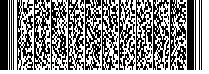 序号项目单位项目资金（万元）1中山大学附属第一医院502广州市第八人民医院503深圳市妇幼保健院504中山市黄圃人民医院505阳江市人民医院50